____________________________________________________________________________РЕШЕНИЕ                                                                             ЧЕЧИМОдиннадцатой сессии Совета депутатов муниципального образования          «Ябоганское сельское поселение» четвертого созыва02 июня 2020 год                            с.Ябоган                                      № 4-45Об исполнении бюджета муниципального образования«Ябоганское сельское поселение» за 2019 годВ соответствии с Федеральным Законом от 06.10.2003 года № 131 «Об общих принципах организации местного самоуправления в Российской Федерации», Бюджетным Кодексом РФ, Уставом Ябоганского сельского поселения, Положением о бюджетном процессе в Ябоганском сельском поселении, Совет депутатов Ябоганского  сельского поселения Р Е Ш И Л:Утвердить отчет об исполнении бюджета муниципального образования «Ябоганское сельское поселение» за 2019 год- по доходам в сумме 7125.5 тыс. рублей, по расходам в сумме 6906.9 тыс. рублей, с профицитом бюджета муниципального образования «Ябоганское сельское поселение» в сумме 218.6 тыс. рублей;с показателями:- исполнение источника финансирования дефицита бюджета согласно приложению 1;- исполнение объема поступлений доходов бюджета по кодам квалификации доходов бюджета согласно приложению 2;- исполнение расходов распределения бюджетных ассигнований по разделам, подразделам классификаций расходов бюджета муниципального образования «Ябоганское сельское поселение» согласно приложению 3;- исполнение распределения бюджетных ассигнований на реализацию муниципальных ведомственных целевых программ, финансируемых из бюджета согласно приложению 4.- исполнение распределения ведомственной структуры расходов бюджета муниципального образования «Ябоганское сельское поселение» согласно приложению 5;2. Решение обнародовать и разместить на официальном сайте муниципального образования «Ябоганское сельское поселение».     3.  Решение вступает в силу со дня его официального обнародования.Председатель Совета депутатовЯбоганского сельского поселения                                   К.П.ЕлтоковРоссийская Федерация Республика Алтай              Совет  депутатов  муниципального                        образования   Ябоганское  сельское поселение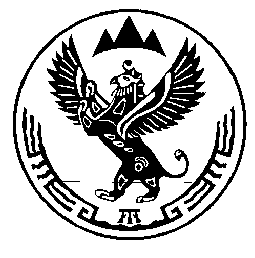 Россия ФедерациязыАлтай РеспубликаJабаганJурттынмуниципал  тозомолининдепутаттарСоведи